Name:  _______________________________   Date:__________  Period:____Candy Shop – Quiz 11. Mrs. Simpson had the following amount of candy in the candy shop. How many pieces does she have in all?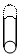 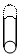 2. Draw 2 different ways that the following candies can be packaged if there are 8 pieces of candy per roll.3. Write an expression to represent the amount of candy that is on each table if the packing rule is X pieces per Mystery Roll?4. Write an expression to represent the amount of candy that is on each table if the packing rule is X pieces per Mystery Roll?Name:________________________________   Date:__________  Period:____Candy Shop – Quiz 21. Draw a picture to represent the expression AND then write a different expression than given.			4(H+5)2. 3. This is 58 pieces of candy. How many pieces are in each roll?4. This is 120 pieces of candy. How many pieces are in each roll?	For questions 5 – 8 how many candies are in each roll below? For questions 9-10 solve each of the equations below. You may use a balance to help with your reasoning if you choose.9.    7 = y – 210.  4y + 3 = 15Fill in the table belowFill in the table belowFill in the table belowFill in the table belowPacking RuleOn the ShelfSimpsons MakeNumber of Pieces in allC = ___45Y = 7